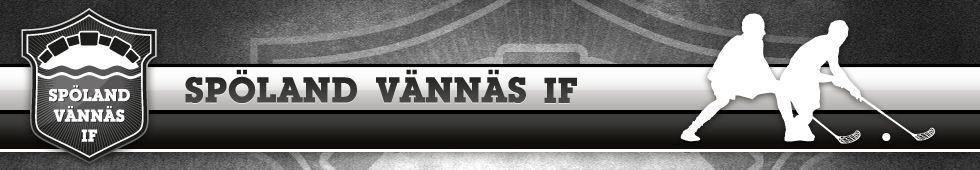 Minnesanteckningar Ledarträff, Innebandysektionen, 2014-09-14Presentation av sektionens medlemmar Ordförande Peter Saari, Katarina Eriksson, Tommy Larsson, Åza Jonsson och Stina Thysell Persson.FöräldramöteNär respektive lag har föräldramöte ska det informeras om att varje lag ska ha en föräldrarepresentant till sektionen. Varje lag bör även ha minst en tränare och en lagledare.InnebandyförbundetEn representant från varje lag ska delta på förbundets serieträff, tid kommer inom kort. Innebandyförbundet kommer gå över från IDA till IBIS, information om detta kommer på förbundsträffen.TräningskläderShorts, strumpor och träningströja är beställt till lagen till en kostnad av 60:-. Kläderna finns föravhämtning from.  Onsdag 17/9 på kansliet.Inloggning IBISSkicka mail med kontaktuppgifter till Katri för att få inloggning på IBIS.MålvaktsutrustningFörslag att det ska finnas två kompletta målvakts utrustningar till varje lag. Inventering pågår och förråden på hallarna kommer tömmas för att se om nyinköp av utrustning behövs.StegarDet finns för närvarande två stegar, förslag är att en till köps in så det finns en i varje hall.Katri köper in en till stege.Nycklar till hallarnaKatri pratar med Fredrik på kommunen om nycklar till förråden där sargarna står, förslag är att fråga om det kan bli lås med ”tagg” istället. Kommunen bör också tillfrågas hur vi kan komma åt musikanläggningarna på respektive hall.Samverkan/styrdokumentStyrdokument finns att läsa på sektionens sida, viktigt att alla ledare läser detta. Om frågor gällande styrdokumentet kontakta någon i sektionsstyrelsen.Innebandysarg m.m.Ny sarg kommer till Hammarhallen, den gamla flyttas till Liljahallen. Nytt golv har lagts på Hammarhallen. Belysningen på lilja kommer bytas ut och en anordning för att kunna hissa upp handbollsmålen kommer att monteras.Reklamplatser på sargReklamplatser kommer säljas för 4000:-/år  och avtalet skrivs på 3 år.FutsalPeter kommer åter ta upp med Huvudstyrelsen gällande Futsals spelande i Hammarhallen, detta då futsal tar en hel del tider från innebandyn.ÖvningarDet kommer läggas upp förslag på övningar på hemsidan.MålvaktsträningInnebandyns målvaktstränare heter Nanna och Josefin. Varje lag ska få stöd/hjälp med målvaktsträning. Kontakta Nanna och Josefin för att boka in tider.MixcuperTommy och Katarina planerar in mixcuper för flickor/pojkar 05-07. Datum kommer ut på hemsidan inom kort.Planering finns för mixcup även för flickor/pojkar 02-04, Tommy kollar upp halltider och återkommer med datum.Anmälningsavgifter till externa cuperSVIF betalar för en extern cup/lag.ReseersättningarReseersättning betalas ut för resor över 10 mil, detta gäller endast förbundsmatcher.EkonomiViktigt att alla fyller I LOK stödet. Utgiftsbudget är gjord för sektionen. UtbildningÖnskemål finns om både grundutbildning och Blå, Peter kollar upp om vi kan ha utbildningen i Vännäs.LedarvårdAvstämning/ledarträff planeras in i början av vårsäsongen. Efter säsongens slut kommer vi att ha en ledarträff med övernattning liknande den som var i Ramsele våren -14. SäsongsavslutningFörslag är att vi ska ha en innebandygala för alla lag i slutet av säsongen. Sektionen planerar och kommer med förslag.FotograferingExpressfoto kommer för att ta foto på samtliga lag. Förslag att fotograferingen sker i biblioteket i Vännäsby.SekreterareStina Thysell Persson